【番　号】 ０１１－５９１－００９９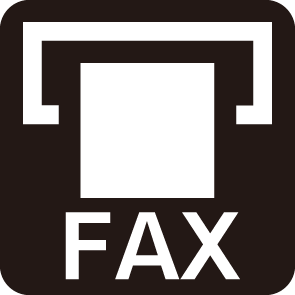 【送信先】 札幌芸術の森美術館「ハロー！ミュージアム」担当 宛【締  切】 活動日の１週間前まで❷ 車両情報確認書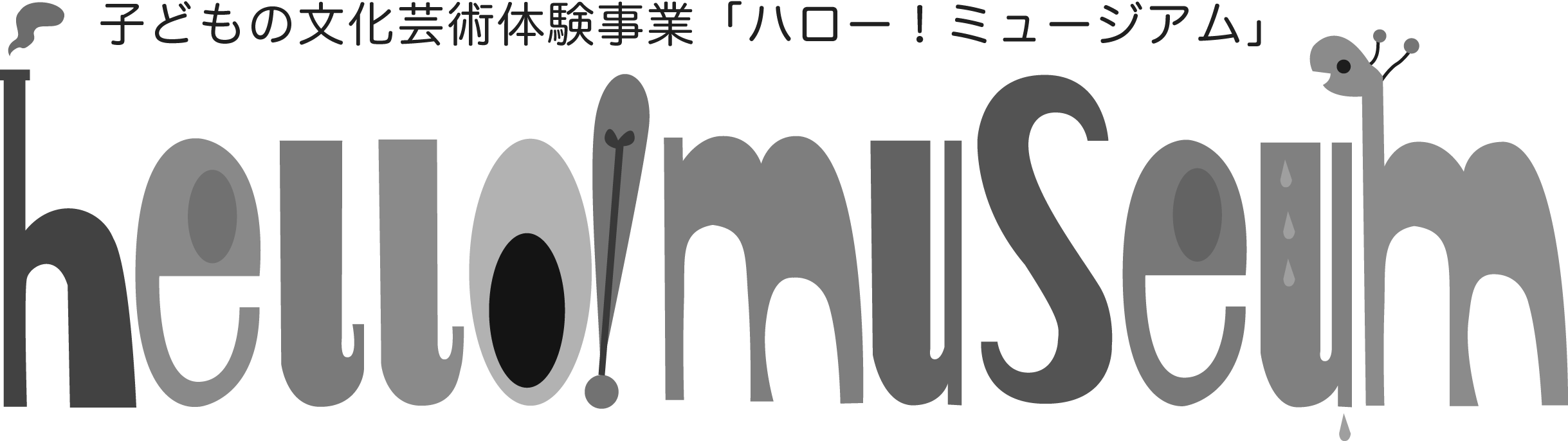 学校情報学　校　名小学校　　　参加コースコースFAX番号－　 　　－担　当活　動　日平 成　　  年 　　 月 　 　日 (  　 )平 成　　  年 　　 月 　 　日 (  　 )平 成　　  年 　　 月 　 　日 (  　 )バス情報バス会社名台 数台　　　その他 車両情報その他 車両情報その他 車両情報①車　種車両ナンバー②車　種車両ナンバー③車　種車両ナンバー